New Hampshire Soccer Association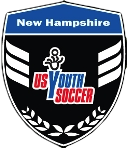 Olympic Development ProgramPlayer ContractThe NHSA ODP strives to offer a high level of training for the players who chose to participate.  It is the responsibility of the NHSA ODP to prepare our teams for the Region 1 ODP Tournament events while at the same time preparing our players for possible identification to regional and national pool and/or teams.    Success in this endeavor is dependent upon the commitment and cooperation of every player.This contract is entered into as of the 		 day of 			, by and between New Hampshire Soccer Association (NHSA) Olympic Development Program (ODP) with a mailing address 1600 Candia Road, Suite #3, Manchester, NH, 03109 and 					  (Player) with a mailing address of 												.The above-signed player agrees to attend and participate in all NHSA ODP State Team events.   This is includes training sessions, meetings, scrimmages, showcase events, Region 1 Mini Camps and Region 1 Tournament events.   If for some reason a player is not able to attend a training session or event, the player must notify the coach of that absence by email or phone call in a timely manner.  We understand that there are conflicts and circumstances that arise which may prevent a player from attending an event.A pattern of unexcused absences from training sessions or events will result in a meeting between the Director of Coaching and the player and parent.  If this pattern of unexcused absences from training sessions or events continues, the result will be immediate termination from the NHSA ODP for the rest of 2012-2013 ODP season and suspension from the 2013-2014 ODP season.(Please Print Participant’s Name)		    		(Please Print Parent's or Legal Guardian's Name)Signature				       Date	Signature of Parent/Legal Guardian    Date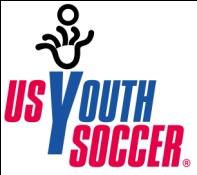 